Carlo Goldoni: Sluha dvou pánů dvakrát jinakCarlo Goldoni (1707–1793) patří ke klasikům světového divadla. Jeho komedie se v různých úpravách hrají dodnes. Představení komedie Sluha dvou pánů s Miroslavem Donutilem v hlavní roli v pražském Národním divadle je nejslavnějším, ale rozhodně ne jediným zpracováním této Goldoniho hry.Pracovní list pro žáky středních škol je součástí kolekce Italská literatura, jejímž cílem je přispět k poznání literatury, která je hostem pražského knižního veletrhu Svět knihy 2022.  Goldoni po ostravsku
_________________________________________________Porovnejte ostravské zpracování Goldoniho s inscenací Jihočeského divadla (Jihočeský Sluha dvou pánů):………………………………………………………………………………………………………………………………………………………………………………………………………………………………………………………………………………………………………………………………………………………………………………………………………………………………………………………………………………………………………………………………………………………………………………………………………………………………………………………………………………………………………………………………………………………………………………………………………………………………………………………………………………………………………………………………………………………………………………………………………………………………………………………………………
…………………………………………………………………………………………………………………………………………………………………………………………………………………………………… …..………………………………………………………………………………………………………………………………………………………………………………………………………………………………………………………………………………………………………………………………………………………………………………………………………………………………………………………………………………………………………………………………………………………………………………………………………………………………………………………………………………………………………………………………………………………………………………………………………………………………Co jsem se touto aktivitou naučil(a):………………………………………………………………………………………………………………………………………………………………………………………………………………………………………………………………………………………………………………………………………………………………………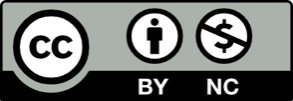 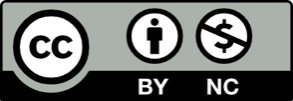 